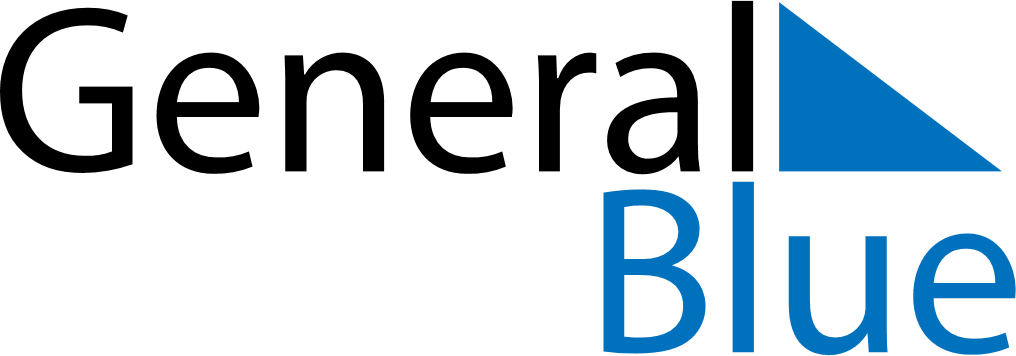 October 2025October 2025October 2025October 2025ChileChileChileMondayTuesdayWednesdayThursdayFridaySaturdaySaturdaySunday123445678910111112Columbus Day131415161718181920212223242525262728293031Reformation Day